Рисунок 1Оформление доски на начало урока.Рисунок 2Оформление доски в конце урока.   Приглядывайтесь к облакам,          Прислушивайтесь к птицам,                   Прикладывайтесь к родникам, -                             Ничто не повторится.                              За мигом миг, за шагом шаг                              Впадайте в изумленье.                              Все будет так – и все не так                             Через одно мгновенье.                                               (Вадим Шефнер)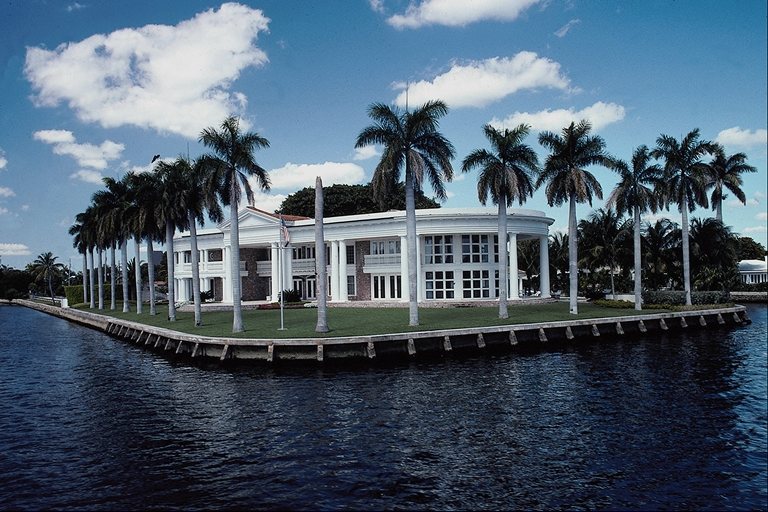 БУДУЩЕЕ В НАШИХ РУКАХ    Приглядывайтесь к облакам,          Прислушивайтесь к птицам,                   Прикладывайтесь к родникам, -                           Ничто не повторится.                            За мигом миг, за шагом шаг                         Впадайте в изумленье.                          Все будет так – и все не так                          Через одно мгновенье.                                                    (Вадим Шефнер)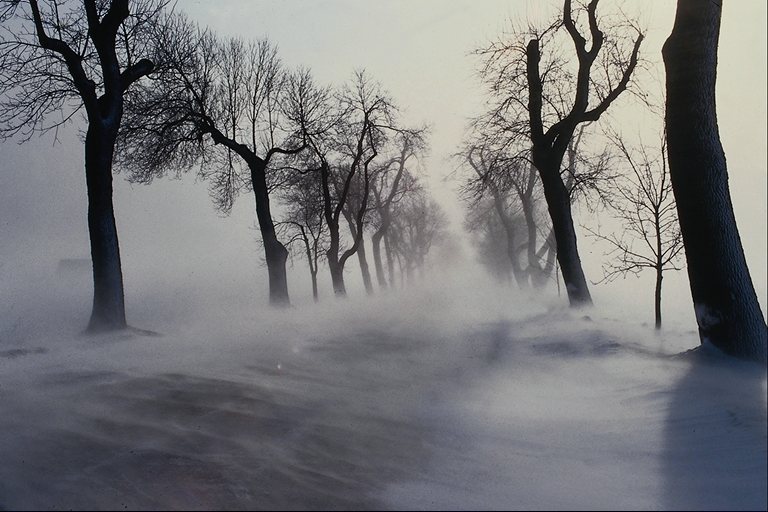 